ESTADO DE MATO GROSSO SECRETARIA DE ESTADO DE CIÊNCIA E TECNOLOGIA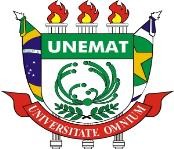 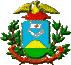 UNIVERSIDADE DO ESTADO DE MATO GROSSO CONSELHO UNIVERSITÁRIO – CONSUNIRESOLUÇÃO Nº xxx/2020 – CONSUNIDefine e regulamenta a Câmara de Extensão da Pró-reitora de Extensão e Cultura da Universidade do Estado de Mato Grosso.A Presidente do Conselho Universitário – CONSUNI, da Universidade do Estado de Mato Grosso – UNEMAT, no uso de suas atribuições legais, considerando o Processo nº xxxx/2020 PROEC, Resolução nº 036/2020-CONEPE, Parecer da Câmara Setorial de Legislação, Parecer nº xxx/2020-CONSUNI e a decisão do Conselho tomada na 1ª Sessão Ordinária realizada nos dias xxx de agosto de 2020RESOLVE:Art. 1º A Câmara de Extensão é uma instância consultiva das políticas de ações de extensão e cultura, composta por um representante de cada Campus da Universidade visando garantir as especificidades dos campi.Art. 2º Revogam-se    as    disposições    em    contrário    e   em  especial a Resolução 097/2015 - ConsuniSala das Sessões do Conselho Universitário, em Cáceres/MT, xx de agostode 2020.Prof. Dr. Rodrigo Bruno ZaninPresidente do CONSUNIResolução nº xxx/2020 – CONSUNI	Página 1 de 1